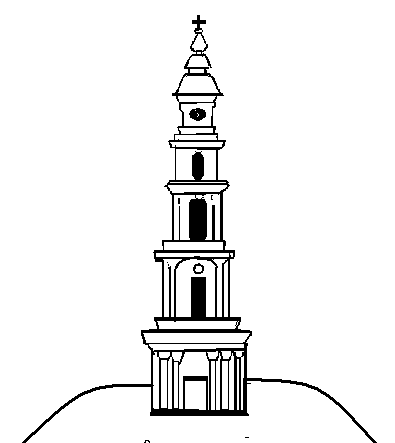 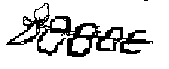 АДМИНИСТРАЦИЯ ЛЕЖНЕВСКОГО МУНИЦИПАЛЬНОГО РАЙОНАИВАНОВСКОЙ ОБЛАСТИ ПОСТАНОВЛЕНИЕ от _10.02.2023________                                                                                                   №107О внесении изменений в Постановление Администрации Лежневского муниципального района Ивановской области №95 от 24.02.2021           В целях приведения муниципальных нормативных правовых актов Лежневского муниципального района в соответствие с действующим законодательством РФ, Администрация Лежневского муниципального района постановляет:            1. Внести следующие изменения в Приложение 1 к Постановлению Администрации Лежневского муниципального района Ивановской области от 24.02.2021 №95 «Об утверждении муниципальной программы «Территориальное планирование и градостроительное зонирование в Лежневском муниципальном районе на 2021 - 2023 гг.»:- Пункт 1 «Паспорт муниципальной программы Лежневского муниципального района Ивановской области» изложить в новой редакции:«             1. Паспорт муниципальной программыЛежневского муниципального района Ивановской области»- Таблицу 3.1  пункта  3 «Целевые индикаторы и ожидаемые результаты реализации муниципальной программы» изложить в новой редакции:- таблицу 5.1 пункта  5 «Мероприятия и ресурсное обеспечение муниципальной программы» изложить в новой редакции:«  - пункт  6 «Увязка цели, задач, мероприятий и целевых показателей МП» изложить в новой редакции:«   6. Увязка цели, задач, мероприятий и целевых показателей МП.                                                                                                                                    »Глава Лежневскогомуниципального района                                                             А.Ю. ИльичевНаименование МП«Территориальное планирование и градостроительное зонирование в Лежневском муниципальном районе на 2021 - 2023 гг.»«Территориальное планирование и градостроительное зонирование в Лежневском муниципальном районе на 2021 - 2023 гг.»«Территориальное планирование и градостроительное зонирование в Лежневском муниципальном районе на 2021 - 2023 гг.»«Территориальное планирование и градостроительное зонирование в Лежневском муниципальном районе на 2021 - 2023 гг.»«Территориальное планирование и градостроительное зонирование в Лежневском муниципальном районе на 2021 - 2023 гг.»«Территориальное планирование и градостроительное зонирование в Лежневском муниципальном районе на 2021 - 2023 гг.»Срок реализации МП2021-20232021-20232021-20232021-20232021-20232021-2023Администратор МПКомитет по управлению муниципальным имуществом, земельными ресурсами и архитектуре Администрации Лежневского муниципального района Ивановской областиКомитет по управлению муниципальным имуществом, земельными ресурсами и архитектуре Администрации Лежневского муниципального района Ивановской областиКомитет по управлению муниципальным имуществом, земельными ресурсами и архитектуре Администрации Лежневского муниципального района Ивановской областиКомитет по управлению муниципальным имуществом, земельными ресурсами и архитектуре Администрации Лежневского муниципального района Ивановской областиКомитет по управлению муниципальным имуществом, земельными ресурсами и архитектуре Администрации Лежневского муниципального района Ивановской областиКомитет по управлению муниципальным имуществом, земельными ресурсами и архитектуре Администрации Лежневского муниципального района Ивановской областиИсполнители МПКомитет по управлению муниципальным имуществом, земельными ресурсами и архитектуре Администрации Лежневского муниципального района (далее- Комитет), поселения Лежневского муниципального районаКомитет по управлению муниципальным имуществом, земельными ресурсами и архитектуре Администрации Лежневского муниципального района (далее- Комитет), поселения Лежневского муниципального районаКомитет по управлению муниципальным имуществом, земельными ресурсами и архитектуре Администрации Лежневского муниципального района (далее- Комитет), поселения Лежневского муниципального районаКомитет по управлению муниципальным имуществом, земельными ресурсами и архитектуре Администрации Лежневского муниципального района (далее- Комитет), поселения Лежневского муниципального районаКомитет по управлению муниципальным имуществом, земельными ресурсами и архитектуре Администрации Лежневского муниципального района (далее- Комитет), поселения Лежневского муниципального районаКомитет по управлению муниципальным имуществом, земельными ресурсами и архитектуре Администрации Лежневского муниципального района (далее- Комитет), поселения Лежневского муниципального районаЦель МПОбеспечение устойчивого развития территорииЛежневского муниципального образованияОбеспечение устойчивого развития территорииЛежневского муниципального образованияОбеспечение устойчивого развития территорииЛежневского муниципального образованияОбеспечение устойчивого развития территорииЛежневского муниципального образованияОбеспечение устойчивого развития территорииЛежневского муниципального образованияОбеспечение устойчивого развития территорииЛежневского муниципального образованияЗадачи реализации МП- Актуализация действующих  (или внесение изменений в действующие) генеральных планов поселений Лежневского муниципального района;- Актуализация действующих (или внесение изменений в действующие) правил землепользования и застройки Лежневского муниципального района;-  Актуализация действующей (или внесение изменений в действующую) Схему территориального планирования Лежневского муниципального района Ивановской области;-  Внесение в ЕГРН сведений о координатном описании всех границ территориальных зон поселений Лежневского муниципального района- Актуализация действующих  (или внесение изменений в действующие) генеральных планов поселений Лежневского муниципального района;- Актуализация действующих (или внесение изменений в действующие) правил землепользования и застройки Лежневского муниципального района;-  Актуализация действующей (или внесение изменений в действующую) Схему территориального планирования Лежневского муниципального района Ивановской области;-  Внесение в ЕГРН сведений о координатном описании всех границ территориальных зон поселений Лежневского муниципального района- Актуализация действующих  (или внесение изменений в действующие) генеральных планов поселений Лежневского муниципального района;- Актуализация действующих (или внесение изменений в действующие) правил землепользования и застройки Лежневского муниципального района;-  Актуализация действующей (или внесение изменений в действующую) Схему территориального планирования Лежневского муниципального района Ивановской области;-  Внесение в ЕГРН сведений о координатном описании всех границ территориальных зон поселений Лежневского муниципального района- Актуализация действующих  (или внесение изменений в действующие) генеральных планов поселений Лежневского муниципального района;- Актуализация действующих (или внесение изменений в действующие) правил землепользования и застройки Лежневского муниципального района;-  Актуализация действующей (или внесение изменений в действующую) Схему территориального планирования Лежневского муниципального района Ивановской области;-  Внесение в ЕГРН сведений о координатном описании всех границ территориальных зон поселений Лежневского муниципального района- Актуализация действующих  (или внесение изменений в действующие) генеральных планов поселений Лежневского муниципального района;- Актуализация действующих (или внесение изменений в действующие) правил землепользования и застройки Лежневского муниципального района;-  Актуализация действующей (или внесение изменений в действующую) Схему территориального планирования Лежневского муниципального района Ивановской области;-  Внесение в ЕГРН сведений о координатном описании всех границ территориальных зон поселений Лежневского муниципального района- Актуализация действующих  (или внесение изменений в действующие) генеральных планов поселений Лежневского муниципального района;- Актуализация действующих (или внесение изменений в действующие) правил землепользования и застройки Лежневского муниципального района;-  Актуализация действующей (или внесение изменений в действующую) Схему территориального планирования Лежневского муниципального района Ивановской области;-  Внесение в ЕГРН сведений о координатном описании всех границ территориальных зон поселений Лежневского муниципального районаЦелевые показатели МП*1.Количество актуализированных (или количество  внесений изменений в действующие) генеральных планов поселений на территории Лежневского муниципального района;2. Количество актуализированных (или количество  внесений изменений в действующие) правил землепользования и застройки на территории 3. Количество актуализированной (или количество  внесений изменений в действующую) схемы территориального планирования Лежневского муниципального района Лежневского муниципального района4.  Внесение в ЕГРН сведений о координатном описании всех границ территориальных зон поселений Лежневского муниципального района1.Количество актуализированных (или количество  внесений изменений в действующие) генеральных планов поселений на территории Лежневского муниципального района;2. Количество актуализированных (или количество  внесений изменений в действующие) правил землепользования и застройки на территории 3. Количество актуализированной (или количество  внесений изменений в действующую) схемы территориального планирования Лежневского муниципального района Лежневского муниципального района4.  Внесение в ЕГРН сведений о координатном описании всех границ территориальных зон поселений Лежневского муниципального района1.Количество актуализированных (или количество  внесений изменений в действующие) генеральных планов поселений на территории Лежневского муниципального района;2. Количество актуализированных (или количество  внесений изменений в действующие) правил землепользования и застройки на территории 3. Количество актуализированной (или количество  внесений изменений в действующую) схемы территориального планирования Лежневского муниципального района Лежневского муниципального района4.  Внесение в ЕГРН сведений о координатном описании всех границ территориальных зон поселений Лежневского муниципального района1.Количество актуализированных (или количество  внесений изменений в действующие) генеральных планов поселений на территории Лежневского муниципального района;2. Количество актуализированных (или количество  внесений изменений в действующие) правил землепользования и застройки на территории 3. Количество актуализированной (или количество  внесений изменений в действующую) схемы территориального планирования Лежневского муниципального района Лежневского муниципального района4.  Внесение в ЕГРН сведений о координатном описании всех границ территориальных зон поселений Лежневского муниципального района1.Количество актуализированных (или количество  внесений изменений в действующие) генеральных планов поселений на территории Лежневского муниципального района;2. Количество актуализированных (или количество  внесений изменений в действующие) правил землепользования и застройки на территории 3. Количество актуализированной (или количество  внесений изменений в действующую) схемы территориального планирования Лежневского муниципального района Лежневского муниципального района4.  Внесение в ЕГРН сведений о координатном описании всех границ территориальных зон поселений Лежневского муниципального района1.Количество актуализированных (или количество  внесений изменений в действующие) генеральных планов поселений на территории Лежневского муниципального района;2. Количество актуализированных (или количество  внесений изменений в действующие) правил землепользования и застройки на территории 3. Количество актуализированной (или количество  внесений изменений в действующую) схемы территориального планирования Лежневского муниципального района Лежневского муниципального района4.  Внесение в ЕГРН сведений о координатном описании всех границ территориальных зон поселений Лежневского муниципального районаОбъем бюджетных ассигнованийНа весь периодВ том числе: по годамВ том числе: по годамВ том числе: по годамОбъем бюджетных ассигнованийНа весь период2021202120222023Объем бюджетных ассигнованийВсего, (тыс.руб) в т.ч.Всего, (тыс.руб) в т.ч.3818,11808,11808,1103010  Объем бюджетных ассигнований-областной бюджет-областной бюджет3377,8518,30518,3002859,5Объем бюджетных ассигнований-бюджет района-бюджет района440,31289,81289,810150,5N п/пНаименование целевого индикатора (показателя)Единица измеренияЗначения целевых индикаторов (показателей)Значения целевых индикаторов (показателей)Значения целевых индикаторов (показателей)N п/пНаименование целевого индикатора (показателя)Единица измерения2021 год2022год2023год1Количество актуализированных (или количество  внесений изменений в действующие) генеральных планов поселений на территории Лежневского муниципального района;Ед.1032Количество актуализированных (или количество  внесений изменений в действующие) правил землепользования и застройки на территории Лежневского муниципального районаЕд.1033Количество актуализированной (или количество  внесений изменений в действующую) схемы территориального планирования Лежневского муниципального районаЕд.0014внесение в ЕГРН сведений о координатном описании всех границ территориальных зон поселений Лежневского муниципального районаед.004 поселения №Мероприятия муниципальной программыСрок исполнения, годыОбъем финансирования, В том числе: за счетВ том числе: за счетВ том числе: за счетВ том числе: за счетВ том числе: за счетВ том числе: за счетВ том числе: за счетОтветственные исполнителиОжидаемые результаты№Мероприятия муниципальной программыСрок исполнения, годыОбъем финансирования, Областной бюд.Областной бюд.Областной бюд.Местный бюд.Местный бюд.Местный бюд.Внебюджетных источниковОтветственные исполнителиОжидаемые результаты№Мероприятия муниципальной программыСрок исполнения, годыОбъем финансирования, 202120222023202120222023Внебюджетных источниковОтветственные исполнителиОжидаемые результаты1Разработка проектов внесения изменений в генеральные планы поселений Лежневского муниципального района2021-20231508,30492,380940,5025,92049,500Комитет Администрации Лежневскогомуниципального районаАктуализация генеральныхпланов1.1.Разработка проекта внесение изменений в генеральный план Лежневского сельского поселения Лежневского муниципального района2021518,30492,380025,92000Комитет Администрации Лежневскогомуниципального районаАктуализация генерального плана1.2.Разработка проекта внесение изменений в генеральный план Сабиновского сельского поселения Лежневского муниципального района2023230,0000218,500011,500Администрация Сабиновского сельского поселенияАктуализация генерального плана1.3.Разработка проекта внесение изменений в генеральный план Шилыковского сельского поселения Лежневского муниципального района2023400,0000380,000020,000Администрация Шилыковского сельского поселенияАктуализация генерального плана1.4.Разработка проекта внесение изменений в генеральный план Новогоркинского сельского поселения Лежневского муниципального района2023360,0000342,000018,000Администрация Новогоркинского сельского поселенияАктуализация генерального плана2Разработка проектов внесения изменений в правила землепользования и застройки поселений Лежневского муниципального района 2021889,81275,310570,0014,50030,000Комитет Администрации Лежневскогомуниципального районаАктуализация правил землепользования и застройки2.1.Разработка проекта внесения изменений в правила землепользования и застройки Лежневского сельского поселения Лежневского муниципального района2021-2023289,81275,310014,5000Комитет Администрации Лежневскогомуниципального районаАктуализация правил землепользования и застройки2.2.Разработка проекта внесения изменений в правила землепользования и застройки Сабиновского сельского поселения Лежневского муниципального района2023110,0000104,50005,500Администрация Сабиновского сельского поселенияАктуализация правил землепользования и застройки2.3.Разработка проекта внесения изменений в правила землепользования и застройки Шилыковского сельского поселения Лежневского муниципального района2023245,0000232,750012,250Администрация Шилыковского сельского поселенияАктуализация правил землепользования и застройки2.4.Разработка проекта внесения изменений в правила землепользования и застройки Новогоркинского сельского поселения Лежневского муниципального района2023245,0000232,750012,250Администрация Новогоркинского сельского поселенияАктуализация правил землепользования и застройки3Разработка проекта внесения изменений в схему территориального планирования Лежневского муниципального района2023560,000532,000028,000Комитет Администрации Лежневскогомуниципального районаАктуализация схемы территориального планирования Лежневского муниципального района4внесение в ЕГРН сведений о координатном описании всех границ территориальных зон поселений Лежневского муниципального района2023860,0000817,000043,000Комитет Администрации Лежневскогомуниципального районавнесение в ЕГРН сведений о координатном описании всех границ территориальных зон 4.1внесение в ЕГРН сведений о координатном описании всех границ территориальных зон Сабиновского сельского поселения Лежневского муниципального района2023210,0000199,500010,500Администрация Сабиновского сельского поселениявнесение в ЕГРН сведений о координатном описании всех границ территориальных зон Сабиновского сельского поселения4.2внесение в ЕГРН сведений о координатном описании всех границ территориальных зон Шилыковского сельского поселения Лежневского муниципального района2023210,0000199,500010,500Администрация Шилыковского сельского поселениявнесение в ЕГРН сведений о координатном описании всех границ территориальных зон Шилыковского сельского поселения4.3внесение в ЕГРН сведений о координатном описании всех границ территориальных зон Новогоркинского сельского поселения Лежневского муниципального района2023210,0000199,500010,500Администрация Новогоркинского сельского поселениявнесение в ЕГРН сведений о координатном описании всех границ территориальных зон Новогоркинского сельского поселения4.4внесение в ЕГРН сведений о координатном описании всех границ территориальных зон Лежневского сельского поселения Лежневского муниципального района2023230,0000218,500011,50Администрация Лежневскогосельского поселениявнесение в ЕГРН сведений о координатном описании всех границ территориальных зон Лежневского сельского поселенияЦели муниципальной программыЗадачи муниципальной программыМероприятия муниципальной программыЦелевой показатель муниципальной программыОбеспечение устойчивого развития территории Лежневского муниципального образованияАктуализация действующих  (или внесение изменений в действующие) генеральных планов поселений Лежневского муниципального районаРазработка проектов внесения изменений в генеральные планы поселений Лежневского муниципального районаКоличество актуализированных (или количество  внесений изменений в действующие) генеральных планов поселений на территории Лежневского муниципального района;Обеспечение устойчивого развития территории Лежневского муниципального образованияАктуализация действующих (или внесение изменений в действующие) правил землепользования и застройки Лежневского муниципального района;Разработка проектов внесения изменений в правила землепользования и застройки поселений Лежневского муниципального районаКоличество актуализированных (или количество  внесений изменений в действующие) правил землепользования и застройки на территории Лежневского муниципального районаОбеспечение устойчивого развития территории Лежневского муниципального образованияАктуализация действующей (или внесение изменений в действующую) схемы территориального планирования Лежневского муниципального района;Разработка проектов внесения изменений в схему территориального планирования Лежневского муниципального районаКоличество актуализированных (или количество  внесений изменений в действующую) схему территориального планирования Лежневского муниципального районаОбеспечение устойчивого развития территории Лежневского муниципального образованияВнесение в ЕГРН сведений о координатном описании территориальных зон поселений Лежневского муниципального районаРазработка документации для внесения в ЕГРН сведений о координатном описании территориальных зон поселений Лежневского муниципального районаКоличество внесенных в ЕГРН сведений о координатном описании территориальных зон поселений Лежневского муниципального района